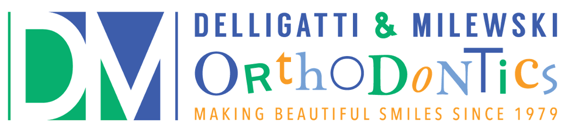 Orthodontic Specialists for Children and AdolescentsTo The Parents/Guardians   of_____________________________________________,Thank you for choosing our office for your orthodontic treatment.  Your appointment for an orthodontic consultation is scheduled for_____________________________________________at ______________________.Enclosed you will find an Orthodontic Acquaintance Card and several forms. Please complete all forms and bring them along with your insurance card(s) and insurance information to your consultation appointment.Please note that a parent or legal guardian for the initial consultation MUST accompany any child under the age of 18.If you have any questions, please feel free to call our office at 215-283-2440.Sincerely,DelliGatti and Milewski Orthodontic GroupWelcomePlease fill out our survey so that we may batter serve your orthodontic needsAccount # ________________   Ins. Co. _______________________   Date: ______________      How did you hear about us?Pediatric Dental Associates ReferralFriend - If so whom may we thank? ______________________________	General Dentist/Pediatrician -  Name of Dentist/Doctor __________________________	Intemet/Website-www.teethforkids.com	Billboard		Newspaper		Yellow Pages		Insurance company-If so which company ____________________________________Other: ___________________________________________	Have you seen our ads at any of the following locations?Bus shelter                     C. Billboard                      E. NewspaperTrain Station                   D. Back of a bus              F. Church BulletinIf yes, did this Influence your decision to visit our office?YesNoHave you ever seen our website?YesNoIf yes, how did you get our website address?BillboardYellow pagesNewspaper adInsurance companyOther _______________________Did you have difficulty finding our office?YesNoWhat helped you to make the decision to use our services?    Please check your top three______ Insurance    _____ Reputation of Doctors    _____ Location      _____ Doctor’s Referral  ______ Convenient Hours    ________ Recommendation of FriendThank you for taking the time to answer these questions.  We hope that this will ultimately lead to a better understanding of our patient’s needs.  During the course of your child's treatment, please feel free to provide us with any suggestions you may have.  Should you have any questions, please feel free to ask at anytime.Office Policy Regarding Insurance PaymentsWe will arrange your payment plan according to the insurance Plan(s) you have at the onset of treatment.If your insurance denies payment for any office procedures performed, you will be responsible for the balance in full.If your insurance carrier follows a fee schedule and your coverage is terminated before treatment has been completed, we reserve the right to adjust the fee according to our customary office fee schedule. Any unpaid balance will be due before the braces are removed.If you obtain another insurance plan, it is your responsibility to contact the office with your new information. Any insurance change will be submitted as a courtesy to you. Many insurance   plans DO NOT cover treatment “in progress". The amount still due from your previous carrier will then become your immediate responsibility. Payment cannot be interrupted.If your insurance coverage is terminated and you do not have a new plan, any remaining   insurance balance becomes your immediate responsibility.PLEASE SIGN TO ACKNOWLEDGE THAT YOU HAVE READ AND UNDERSTOOD THE ABOVE INFORMATION, THANK YOUSignature Parent/Legal Guardian: _________________________Patient: _________________________Date: ___________________________	ORTHODONTIC FINANCIAL INFORMATIONPatient Name ______________________ Social Security # _________________________PARENT/LEGAL GUARDIANMother’s Name ________________________     Mother's DOB _______________________	Mother’s Address: ___________________________________________________________Mother’s Social Security # __________________ Mothers Cellphone # _________________Father's Name ___________________________ Father's DOB _______________________Father's Address (if different from above) _________________________________________ 	Father's Social Security # _____________________ Father's Cellphone# _______________INSURANCE INFORMATION (ALL DENTAL INSURANCE CARRIERS FOR PATIENT MUST BE LISTED)** Primary Carrier _____________________________________________________________Name of Insured __________________________________ Payroll # ____________________Employer ____________________________________________________________________Group # ___________________________________________** Secondary Carrier ___________________________________________________________Name of Insured ___________________________________ Payroll # ___________________Employer ____________________________________________________________________Group# _____________________________________________PARENT/LEGAL GUARDIAN RESPONSIBLE FOR ORTHODONTIC ACCOUNTPrint Name: _________________________________ Relationship to Patient _____________________________________________________________________ Date: _______________(Signature of Parent/Guardian responsible for orthodontic account)Email address for responsible party _______________________________________________ORTHODONTIC ACQUAINTANCE CARDDATE OF BIRTH __________________                                      Last                                       First PARENT’S NAME __________________________________ INTIAL ____ AGE ____ SEX ___RES. ADDRESS _________________________________ TELEPHONE _________________CITY ____________________________ STATE _______________ ZIP __________________SCHOOL _________________________ GRADE ___________ REFERRED BY ___________PATIENT’S DENTIST ________________ PHYSIAN _________________________________FATHER’S NAME ___________________ OCCUPATION _____________________________EMPLOYED BY ___________________ BUS. TELEPHONE ___________________________ADDRESS IF DIFFERENT FROM PATIENT ________________________________________MOTHER’S NAME ____________________ OCCUPATION ___________________________EMPLOYED BY ___________________ BUS. TELEPHONE ___________________________ADDRESS IF DIFFERENT FROM PATIENT ________________________________________NAMES AND AGES OF OTHER CHILDREN IN FAMILY ___________________________________________________________________________________________________________MEDICAL HISTORYIS PATIENT IN GOOD HEALTH? ___________________________________ Yes            No DOES PATIENT HAVE ANY HISTORY OF MAJOR ILLNESS? ____________ Yes            No HAS THE PATIENT EVER BEEN UNDER THE CARE OF A PHYSICIAN FOR ILLNESS ___________________________________________________Yes            No PLEASE LIST ________________________________________________________________DO YOU HAVE OR HAVE YOU HAD ANY OF THE FOLLOWING?AIDS/ARC/HIV+ ____________ALLERGIES _______________ANEMIA ________________ASTHMA _______________BLOOD PRESSURES _____________DIABETES, YEAR DIAGNOSED_________EPILEPSY _____________EXCESSIVE BLEEDING _____________FAINTING SPELLS OR SEIZURES ______HAY FEVER __________HEAD INJURIES ____________HEART DISEASE _____________HEART MURMUR _____________HEPATITIS, JAUNDICE, LIVER DISEASE _______HIGH BLOOD PRESSURE _____________KIDNEY DISEASE ____________MENTAL ____________MITRAL VALVE PROLAPSE ___________NERVE DISORDERS _______________RADIATION TREATMENT _____________RESPIRATORY TREATMENT __________RHEUMATIC FEVER _______________RHEUMATISM ARTHRITIS ____________SINUS TROUBLES _______________STROKE _______________STOMUCH ULCERS _______________TUBERCULOSIS _______________TUMORS OR GROWTHS______________VENEREAL DISEASE _______________DOES PATIENT HAVE TENDENCY TO COLDS                                     SORE TUROATS                          EAR INFECTIONS HAVE TONSILS AND ADENOIDS BEEN REMOVED? WHAT AGE? _______ Yes          No  LIST ANY DRUGS OR MEDICATIONS NOW BEING TAKEN GIVE REASONS: ____________________________________________________________________________________________________________________________________________________________________LIST ANY ALLERGIES OR DRUG SENSITIVITY: ____________________________________HAS THE PATIENT REACHED PUBERTY?     		GIRLS – HAS SHE STARTED MENSTRUATION               Yes          No 		BOYS – HAS HIS VOICE CHANGED HEIGHT __________________                 WEIGHT ____________________________DENTAL HISTORY OF PATIENT HAS THERE BEEN ANY INJURIES TO FACE, MOUTH OR TEETH? __________ Yes         No HAS THE PATIENT EVER SUCKED A THUMB OR FINGERS? UNTIL WHAT AGE? _________________________________                                 Yes         No   DOES THE PATIENT HAVE ANY SPEECH PROBLEMS? _________________     Yes         No   IS THE PATIENT A MOUTH BREATHER? WHIE AWAKE? ________________      Yes        No 					WHILE ASLEEP?HAVE YOU BEEN INFORMED OF ANY MISSING OR EXTRA PERMANENT TEETH? ________________________________________________________________      Yes        No HAS AN ORTHODONTIST BEEN CONSULTED PREVIOUSLY? _____________    Yes        No  HAS EITHER PARENT HAD ORTHODONTIC TREATMENT? ______________      Yes        No LIST ANY MUSICAL INSTRUMENTS PLAYED; ___________________________   Yes        No DO YOU HAVE OR USE ANY OF THE FOLLOWING?TEETH SENSITIVE TO HEAT, COLD SWEETS OR PRESSURE ____________BLEEDING GUMS, HOW LONG ______________________________________FREQUENT BLISTERS ON LIPS OR MOUTH __________________SWELLING OR LUMPS IN MOUTH _________________COMPLICATIONS FROM EXTRACTIONS _________________CLINCHING OR GRIDING __________________BURNING OF TONGE ___________________FINGERNAIL BITING, CHEEK BITING _____________CIGARETTES, SMOKING _______________GUM TREATMENT _________________UNPLEASANT TASTE ______________BAD BREATH _______________INTERDENTALS STIMULATORS ______________BRANDNAME OF MOUTHWASH __________________________________ORTHODONTIC TREATMENT _____________________FLOURIC TREATMENT ___________________DISCLOSING TABLETS _________________CLICKING OF JAW ____ NECKACHES ___ EAR RINGING ___ PRIOR ORTHODONTICS ___LOCKING OF JAW ____ BACKACHES ___ EAR ACHE ____ PREVIOUS DENTAL SPLINT DIFICULTY IN CHEWING _______              JAW PAIN ____ TRERAPY OR NITEGURD______FREQUENT HEADACHES ______       JAW INJURY ____ PREVIOUS TOOTH ADJUSTMENTBY GRIDING _____________WISDOM TOOTH REMOVAL _________WHEN __________________REASON FOR CONSULTATION _________________________________________________INSURANCE INFORMATION*PRIMARY CARRIER __________________________________________________________           NAME OF INSURED ________________________ INSURED BIRTH DATE _________           SOCIAL SECURITY # _______________________ PAYROLL # ___________________           GROUP # _________________________________           EMPLOYER ____________________________________________________________*SECONDARY CARRIER           NAME OF INSURED ________________________ INSURED BIRTH DATE _________           SOCIAL SECURITY # _______________________ PAYROLL # ___________________           GROUP # _________________________________           EMPLOYER ____________________________________________________________Parent’s SignatureDateDelliGatti and Milewski Orthodontic GroupUSE AND DISCLOSURE OF PROTECTED HEALTH INFORMATION THIS NOTICE DESCRIBES HOW MEDICAL INFORMATION ABOUT YOU MAYBE USED AND DISCLOSED AND HOW YOU CAN GET ACCESS TO THIS INFORMATION. PLEASE REVIEW IT CAREFULLY.We are required by law to maintain the privacy of your health facts and to provide you with the notice of our legal duties and privacy practices. We must follow the terms of the notice effective April 14, 2003.   We do reserve the right to change the terms.  If there is a change, we will provide you with a written, revised notice upon request.As a client of ours, facts about you may be used and disclosed to other parties for treatment, payment and health care operations.  These uses and disclosures require your consent, and include, but are not limited to the following information:A release of information contained in financial and or medical recordsDiseases spread person to personDrug and or alcohol abuseMedical HistoryTreatment in progressAny other related factsWe may release the above to:Your insurance company, Medicare, Medicaid, or any other person who will pay your bill for services or who will process your bill for services in order for us to receive paymentAny person from a program or an insurance company, who performs billing, quality and risk management tasks, such as insurance auditors and state Risk ManagementAny personal care facility where you JiveAny other doctor providing your careFamily members and other people who are part of your plan for serviceState and Federal agencies acting on behalf of programs such as Medicare or MedicaidOther health care people to start treatmentWe may contact you via telephone, postcard or other mailings to:Provide appointment remindersDiscuss issues involving payments on your accountWe may use a sign-in sheet for:The purpose of keeping track of patients that are being seen on a daily basis.  This sheet is destroyed at the completion of each day.We may take photographs to:Use for decisions made in dental treatmentPosting within our offices for the' purpose of showing the progression of treatmentWe are allowed to use or disclose facts about you without consent in the following situations:In emergency treatment situations, if we try to obtain consent as soon as possible after treatmentWhere significant barriers to communication with you exist and we determine that the consent is clearly inferred from the situationWhere we are required by law to obtain treatment and we are unable to obtain consent	For certain public health activities, such as reporting injuries, death, diseases, etc.	Where the use or disclosure is required by law		Where we reasonably believe you are a victim of abuse, neglect or domestic violence	To coroners, medical examiners and funeral directors.		For certain research purposes		For Workman’s Compensation purposes		For specialized government functions; including custodial situations		We are allowed to use or disclose facts about you without consent or authorization provided you are informed in advance and given the chance to agree to, restrict or forbid the disclosure in the following situations:The use of a directory of people served by us (clinic schedules, patient schedules),To a family member, friend or other-person you choose, who may assist in your care or payment for careYOUR RIGHTSYou have the right, subject to certain conditions, to:Request restrictions on certain uses and disclosures of facts about you; however, we are not required to agree to the requested restrictionsReceive confidential communication by giving us another addressInspect and receive a copy of protected health data by tilling out our-request formReceive a list of disclosures made of your protected health data by filling out our request formAmend protected health data by filing out our request formObtain a copy of this notice at any timeCOMPLAINTSYou may complain to us and the Secretary of the U.S. Department of Health and Human Services if you believe that your privacy, rights have been violated. The complaint must be filed in writing with-us and must state the specific incident(s) including the date, what happened and details of the incident.For details about tiling a complaint with us, contact: Megan Green, HIPAA Compliance Officer Pediatric Dental Associates6404 Roosevelt   BoulevardPhiladelphia, PA 19149215-743-3700 ext.130Kathy Bertino, HIPAA Complaint OfficerCichetti & DelliGatti Orthodontics, P.C.6404 Roosevelt BoulevardPhiladelphia, PA 19149215-743-3700 ext. 134ACKNOWLEDGEMENTYOU MAY REFUSE TO SIGN THIS ACKNOWLEDGEMENTI hereby certify that I have received a copy of Cichetti & DelliGatti Orthodontics, P.C. notice of Privacy Practices,_________________________________________________               ____ / ____ / ________Printed Name of Recipient  						       Date_________________________________________________Signature of RecipientFOR OFFICIAL USE ONLYWe attempted to obtain written acknowledgement of receipt of our Notice of Privacy Practices from the above referenced individual, but acknowledgement could not be obtained because:       ______________ Individual refused to sign______________ Communication barriers prohibited obtaining the-acknowledgement______________ An emergency prevented us from obtaining acknowledgement______________ Other (Please specify)____________________________________________________________________________________________________________________________________________________________________________________________________________________________________